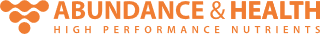 Vitamin C Research Update GuideThe Shanghai Medical Association - Covid-19 treatment protocol (translation available via google) - read hereThe Chinese Journal of Infectious Diseases Covid-19 treatment protocol (translation available via google) read hereFLLCCC Working Group - Therapeutic protocol to control inflammation and excess clotting - read here. Dr. Marik  - speaking about protocols being implemented in some hospitals in the United States – watch here (14 mins watch) The Lancet article read here - 4th paragraph - Rescue therapy with high-dose vitamin C can also be considered. New York Post article read here. Quoting Dr. Andrew G. Weber, a pulmonologist and critical-care specialist affiliated with two Northwell Health facilities on Long Island.vitmain C clinical trials currently in progress…TURKEY - Istinye University Medical School, Istanbul - Proflaxis Using Hydroxychloroquine Plus Vitamins-Zinc During COVID-19 Pandemia – read here ITALY -  A.R.N.A.S. Civico - Di Cristina - Benfratelli Palermo - Use of Ascorbic Acid in Patients With COVID 19 – read hereCHINA - Zhongnan Hospital of Wuhan University Wuhan, Hubei- Vitamin C Infusion for the Treatment of Severe 2019-nCoV Infected Pneumonia – read here CANADA - Research Center of the CHUS Sherbrooke, Quebec - Lessening Organ Dysfunction With Vitamin C – read here www.abundanceandhealth.com